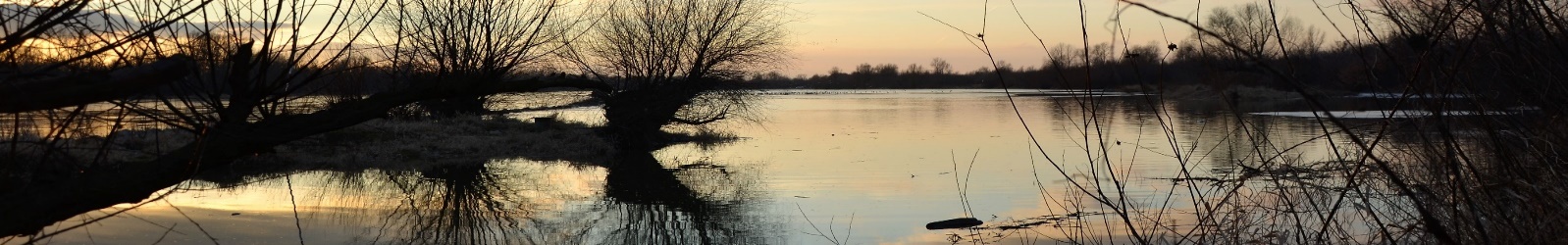 LAUREACI KONKURSU
ŻYCIE MIĘDZY WIERSZAMI – edycja 1KATEGORIA 1 – SZKOŁA PODSTAWOWA KLASY 4-6 miejsce 1 – Antoni Owczarz, klasa 4, SP w Końskowoli 
miejsce 2 – Jagoda Olejarz, klasa 4, Pro Futuro w Warszawie 
miejsce 3 – Julia Świętochowska, klasa 4, SP 82 w Warszawie miejsce 1 – Michał Skowronek, klasa 6, SP 33 w Bytomiu NAGRODA SPECJALNA ZA WIERSZE CHWYTAJĄCE ZA SERCEmiejsce 2 – Mikołaj Choina, klasa 6, SP 6 w Puławach miejsce 3 – Julia Rosa, klasa 6, SP w Starych KobiałkachKATEGORIA 2 – SZKOŁA PODSTAWOWA KLASY 7-8 i GIMNAZJUMmiejsce 1 – Iza Chudek, klasa 3, Gimnazjum w Kisielsku miejsce 2 – Joanna Dłużniewska, klasa 7, SP 82 w Warszawiemiejsce 3 – Natalia Kowalik, klasa 3 Gimnazjum w KońskowoliKATEGORIA 3 – SZKOŁA SREDNIAmiejsce 1 – Agnieszka Anastaziuk, klasa 3, Liceum Ogólnokształcące nr I w Głogowie miejsce 2 – Adrianna Owczarz, klasa 2, II LO  w Zespole Szkół                                                                                 Ogólnokształcących Nr 1 im. KEN w Puławachmiejsce 3 – Kinga Kapinos, klasa 1, 1 LO w Mielcu
miejsce 3 – Natalia Łaszcz, klasa 2, II LO w Zespole Szkół                                                                                 Ogólnokształcących Nr 1 im. KEN w Puławach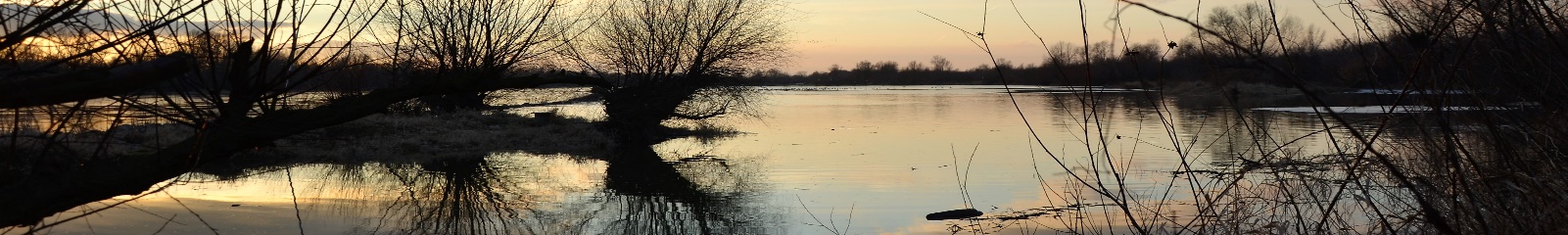 